ПОСТАНОВЛЕНИЕ ПРАВИТЕЛЬСТВА РФ ОТ 17.12.2016 N 1390 "О ФОРМИРОВАНИИ СТИПЕНДИАЛЬНОГО ФОНДА" (ВМЕСТЕ С "ПРАВИЛАМИ ФОРМИРОВАНИЯ СТИПЕНДИАЛЬНОГО ФОНДА ЗА СЧЕТ БЮДЖЕТНЫХ АССИГНОВАНИЙ ФЕДЕРАЛЬНОГО БЮДЖЕТА", "НОРМАТИВАМИ ДЛЯ ФОРМИРОВАНИЯ СТИПЕНДИАЛЬНОГО ФОНДА ЗА СЧЕТ БЮДЖЕТНЫХ АССИГНОВАНИЙ ФЕДЕРАЛЬНОГО БЮДЖЕТА")ПРАВИТЕЛЬСТВО РОССИЙСКОЙ ФЕДЕРАЦИИПОСТАНОВЛЕНИЕот 17 декабря 2016 г. N 1390О ФОРМИРОВАНИИ СТИПЕНДИАЛЬНОГО ФОНДАПравительство Российской Федерации постановляет:1. Утвердить прилагаемые:Правила формирования стипендиального фонда за счет бюджетных ассигнований федерального бюджета;нормативы для формирования стипендиального фонда за счет бюджетных ассигнований федерального бюджета.2. Установить, что объемы бюджетных ассигнований федерального бюджета для формирования стипендиального фонда за счет бюджетных ассигнований федерального бюджета федеральным государственным органам и другим главным распорядителям средств федерального бюджета, имеющим в ведении организации, осуществляющие образовательную деятельность по образовательным программам среднего профессионального и (или) высшего образования (далее - организации), организациям, являющимся главными распорядителями средств федерального бюджета, и Управлению делами Президента Российской Федерации на финансовое обеспечение организаций определяются при формировании проекта федерального бюджета на очередной финансовый год и плановый период исходя из общего числа обучающихся по очной форме обучения в организациях на основании нормативов для формирования стипендиального фонда за счет бюджетных ассигнований федерального бюджета и Правил формирования стипендиального фонда за счет бюджетных ассигнований федерального бюджета, утвержденных настоящим постановлением.3. Признать утратившими силу:постановление Правительства Российской Федерации от 18 ноября 2011 г. N 945 "О порядке совершенствования стипендиального обеспечения обучающихся в федеральных государственных образовательных учреждениях профессионального образования" (Собрание законодательства Российской Федерации, 2011, N 47, ст. 6666);постановление Правительства Российской Федерации от 2 июля 2012 г. N 679 "О повышении стипендий нуждающимся студентам первого и второго курсов федеральных государственных образовательных учреждений высшего профессионального образования, обучающимся по очной форме обучения за счет бюджетных ассигнований федерального бюджета по программам бакалавриата и программам подготовки специалиста и имеющим оценки успеваемости "хорошо" и "отлично" (Собрание законодательства Российской Федерации, 2012, N 28, ст. 3909);пункт 1 постановления Правительства Российской Федерации от 10 октября 2013 г. N 899 "Об установлении нормативов для формирования стипендиального фонда за счет бюджетных ассигнований федерального бюджета" (Собрание законодательства Российской Федерации, 2013, N 42, ст. 5360).4. Настоящее постановление вступает в силу с 1 января 2017 г.Председатель ПравительстваРоссийской ФедерацииД.МЕДВЕДЕВУтвержденыпостановлением ПравительстваРоссийской Федерацииот 17 декабря 2016 г. N 1390ПРАВИЛАФОРМИРОВАНИЯ СТИПЕНДИАЛЬНОГО ФОНДА ЗА СЧЕТ БЮДЖЕТНЫХАССИГНОВАНИЙ ФЕДЕРАЛЬНОГО БЮДЖЕТА1. Настоящие Правила устанавливают порядок формирования стипендиального фонда за счет бюджетных ассигнований федерального бюджета.2. Для целей настоящих Правил под стипендиальным фондом за счет бюджетных ассигнований федерального бюджета (далее - стипендиальный фонд) понимаются средства федерального бюджета, предусматриваемые организации, осуществляющей образовательную деятельность по образовательным программам среднего профессионального и (или) высшего образования (далее - организация), на выплату государственных академических стипендий студентам, государственных социальных стипендий студентам, государственных стипендий аспирантам, ординаторам, ассистентам-стажерам, именных стипендий, стипендий Президента Российской Федерации, стипендий Правительства Российской Федерации и стипендий слушателям подготовительных отделений в установленных Федеральным законом "Об образовании в Российской Федерации" случаях, назначаемых обучающимся по очной форме обучения в целях стимулирования и (или) поддержки освоения ими соответствующих образовательных программ.3. Федеральным государственным образовательным организациям высшего образования в составе стипендиального фонда предусматриваются:средства на повышение государственных академических стипендий студентам, обучающимся по образовательным программам высшего образования (программам бакалавриата, программам специалитета, программам магистратуры) и имеющим достижения в какой-либо одной или нескольких областях деятельности (учебной, научно-исследовательской, общественной, культурно-творческой и спортивной);средства на повышение государственных академических стипендий и (или) государственных социальных стипендий студентам первого и второго курсов, обучающимся по образовательным программам высшего образования (программам бакалавриата, программам специалитета), имеющим оценки успеваемости "хорошо" и "отлично" и относящимся к категориям лиц, имеющих право на получение государственной социальной стипендии в соответствии с частью 5 статьи 36 Федерального закона "Об образовании в Российской Федерации", или являющимся студентами в возрасте до 20 лет, имеющими только одного родителя - инвалида I группы;средства на выплату дополнительных стипендий обучающимся по программам военной подготовки офицеров запаса и программам военной подготовки в учебных военных центрах при федеральных государственных образовательных организациях высшего образования в соответствии с пунктом 1 статьи 20 и пунктом 1 статьи 20.1 Федерального закона "О воинской обязанности и военной службе".4. Стипендиальный фонд организаций, находящихся в ведении федеральных государственных органов и других главных распорядителей средств федерального бюджета, формируется федеральными государственными органами и другими главными распорядителями средств федерального бюджета, осуществляющими функции и полномочия учредителей таких организаций, в пределах бюджетных ассигнований федерального бюджета, предусмотренных федеральному государственному органу и другим главным распорядителям средств федерального бюджета на соответствующие цели в федеральном бюджете на очередной финансовый год и плановый период.Стипендиальный фонд организаций, являющихся главными распорядителями средств федерального бюджета, формируется этими организациями в пределах бюджетных ассигнований федерального бюджета, предусмотренных организациям на соответствующие цели в федеральном бюджете на очередной финансовый год и плановый период.Стипендиальный фонд организаций, финансовое обеспечение которых осуществляет Управление делами Президента Российской Федерации, формируется Управлением делами Президента Российской Федерации в пределах бюджетных ассигнований федерального бюджета, предусмотренных Управлению делами Президента Российской Федерации на соответствующие цели в федеральном бюджете на очередной финансовый год и плановый период.Расчет объема бюджетных ассигнований федерального бюджета, предусматриваемых федеральному государственному органу и другому главному распорядителю средств федерального бюджета, а также организации, являющейся главным распорядителем средств федерального бюджета, на соответствующие цели в федеральном бюджете на очередной финансовый год и плановый период, осуществляется этим органом, другим главным распорядителем средств федерального бюджета и организацией, являющейся главным распорядителем средств федерального бюджета, исходя из общего числа обучающихся по очной форме обучения за счет бюджетных ассигнований федерального бюджета в соответствующих организациях и нормативов для формирования стипендиального фонда за счет бюджетных ассигнований федерального бюджета, утвержденных Правительством Российской Федерации.Стипендиальный фонд организаций, находящихся в ведении субъектов Российской Федерации, а также муниципальных и частных организаций формируется Министерством образования и науки Российской Федерации в пределах предусмотренных Министерству средств федерального бюджета в следующих случаях:при установлении организациям, находящимся в ведении субъектов Российской Федерации, муниципальным и частным организациям контрольных цифр приема на обучение по профессиям, специальностям и направлениям подготовки за счет бюджетных ассигнований федерального бюджета;при приеме на обучение по образовательным программам среднего профессионального и (или) высшего образования в организации, находящиеся в ведении субъектов Российской Федерации, муниципальные и частные организации иностранных граждан и лиц без гражданства в пределах квоты на образование иностранных граждан в Российской Федерации, установленной Правительством Российской Федерации;при назначении студентам и аспирантам, обучающимся в организациях, находящихся в ведении субъектов Российской Федерации, муниципальных и частных организациях, стипендий Президента Российской Федерации, Правительства Российской Федерации и (или) именных стипендий, выплачиваемых за счет бюджетных ассигнований федерального бюджета.Расчет объема бюджетных ассигнований федерального бюджета, предусматриваемых Министерству образования и науки Российской Федерации на соответствующие цели в федеральном бюджете на очередной финансовый год и плановый период, осуществляется Министерством исходя из общего числа обучающихся по очной форме обучения за счет бюджетных ассигнований федерального бюджета в организациях, находящихся в ведении субъектов Российской Федерации, а также в муниципальных и частных организациях и нормативов для формирования стипендиального фонда за счет бюджетных ассигнований федерального бюджета, утвержденных Правительством Российской Федерации.5. Бюджетные ассигнования федерального бюджета, предусматриваемые для формирования стипендиального фонда, доводятся в установленном порядке:до организаций, находящихся в ведении федеральных государственных органов и других главных распорядителей средств федерального бюджета, организаций, являющихся главными распорядителями средств федерального бюджета, организаций, финансовое обеспечение которых осуществляет Управление делами Президента Российской Федерации, путем предоставления субсидии на иные цели бюджетным (автономным) учреждениям либо доведения лимитов бюджетных обязательств казенным учреждениям;до организаций, находящихся в ведении субъектов Российской Федерации, муниципальных и частных организаций.6. Объем стипендиального фонда организаций рассчитывается по формуле: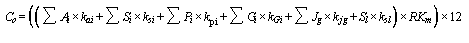 где:Ai - норматив для формирования стипендиального фонда, утвержденный Правительством Российской Федерации в отношении государственных академических стипендий студентам и государственных стипендий аспирантам, ординаторам и ассистентам-стажерам, для 1-го уровня образования;kai - среднегодовая численность студентов очной формы обучения 1-го уровня образования, среднегодовая численность аспирантов, ординаторов, ассистентов-стажеров, обучающихся по очной форме;Si - норматив для формирования стипендиального фонда, утвержденный Правительством Российской Федерации, в отношении государственных социальных стипендий студентам, для 1-го уровня образования;ksi - среднегодовая численность студентов очной формы обучения i-го уровня образования, имеющих право на получение государственной социальной стипендии в соответствии с частью 5 статьи 36 Федерального закона "Об образовании в Российской Федерации";Pi - размер i-й стипендии Президента Российской Федерации, установленный для i-й стипендии Президента Российской Федерации;Kpi - количество обучающихся в организации, являющихся стипендиатами i-й стипендии Президента Российской Федерации;Gi - размер i-й стипендии Правительства Российской Федерации, установленный для i-й стипендии Правительства Российской Федерации;kGi - количество обучающихся в организации, являющихся стипендиатами i-й стипендии Правительства Российской Федерации;Jg - размер g-й именной стипендии;kJg - количество обучающихся в организации, являющихся стипендиатами g-той именной стипендии;Sl - размер стипендии, выплачиваемый слушателям подготовительных отделений федеральных государственных образовательных организаций высшего образования, обучающимся за счет бюджетных ассигнований федерального бюджета, утвержденный Правительством Российской Федерации;ksl - количество слушателей подготовительных отделений федеральных государственных образовательных организаций высшего образования, обучающихся за счет бюджетных ассигнований федерального бюджета, относящихся к категориям лиц, установленных частью 7 статьи 71 и частью 7 статьи 78 Федерального закона "Об образовании в Российской Федерации";RKm - размер районного коэффициента, установленный Правительством Российской Федерации за работу в районах Крайнего Севера и приравненных к ним местностях, применяемый в m-м субъекте Российской Федерации.Среднегодовая численность обучающихся рассчитывается с учетом численности обучающихся на начало расчетного периода, изменений численности обучающихся в течение расчетного периода (12 месяцев) в связи с новым приемом и выпуском обучающихся, а также с прибытием и выбытием отдельных обучающихся до окончания обучения.7. Объем бюджетных ассигнований, предусматриваемых федеральной государственной образовательной организации высшего образования на очередной финансовый год в составе стипендиального фонда на выплату государственных академических стипендий в повышенном размере студентам, обучающимся по образовательным программам высшего образования (программам бакалавриата, программам специалитета, программам магистратуры) и имеющим достижения в какой-либо одной или нескольких областях деятельности (учебной, научно-исследовательской, общественной, культурно-творческой и спортивной), полученные в течение года, предшествующего повышению государственной академической стипендии, и соответствующие одному или нескольким критериям, устанавливаемым Министерством образования и науки Российской Федерации, рассчитывается как 20 процентов объема бюджетных ассигнований федерального бюджета, предусматриваемых такой организации на очередной финансовый год на выплату государственных академических стипендий студентам и государственных стипендий аспирантам, ординаторам, ассистентам-стажерам.8. Объем бюджетных ассигнований, предусматриваемых федеральной государственной образовательной организации высшего образования на очередной финансовый год в составе стипендиального фонда на выплату государственных академических стипендий и (или) государственных социальных стипендий в повышенном размере студентам первого и второго курсов, обучающимся по образовательным программам высшего образования (программам бакалавриата, программам специалитета), имеющим оценки успеваемости "хорошо" и "отлично" и относящимся к категориям лиц, имеющих право на получение государственной социальной стипендии в соответствии с частью 5 статьи 36 Федерального закона "Об образовании в Российской Федерации", или являющимся студентами в возрасте до 20 лет, имеющими только одного родителя - инвалида I группы, в размере не менее величины прожиточного минимума на душу населения в целом по Российской Федерации, установленного Правительством Российской Федерации в соответствии с пунктом 2 статьи 4 Федерального закона "О прожиточном минимуме в Российской Федерации", с учетом назначаемых студентам государственных академических и (или) государственных социальных стипендий, рассчитывается как 10 процентов объема бюджетных ассигнований федерального бюджета, предусматриваемых такой организации на очередной финансовый год на выплату государственных академических стипендий студентам и государственных стипендий аспирантам, ординаторам, ассистентам-стажерам.Утвержденыпостановлением ПравительстваРоссийской Федерацииот 17 декабря 2016 г. N 1390НОРМАТИВЫДЛЯ ФОРМИРОВАНИЯ СТИПЕНДИАЛЬНОГО ФОНДА ЗА СЧЕТ БЮДЖЕТНЫХАССИГНОВАНИЙ ФЕДЕРАЛЬНОГО БЮДЖЕТАВид стипендии (по уровням профессионального образования и категориям получателей)Вид стипендии (по уровням профессионального образования и категориям получателей)Размер норматива для формирования стипендиального фонда за счет бюджетных ассигнований федерального бюджета, рублей в месяц1.Государственная академическая стипендия студентам, обучающимся по образовательным программам:среднего профессионального образования (программам подготовки квалифицированных рабочих, служащих, программам подготовки специалистов среднего звена)539высшего образования (программам бакалавриата, программам специалитета, программам магистратуры)14842.Государственная социальная стипендия студентам, обучающимся по образовательным программам:среднего профессионального образования (программам подготовки квалифицированных рабочих, служащих, программам подготовки специалистов среднего звена)809высшего образования (программам бакалавриата, программам специалитета, программам магистратуры)22273.Государственная стипендия аспирантам, ординаторам, ассистентам-стажерам, обучающимся по образовательным программам высшего образования:по программам подготовки научно-педагогических кадров в аспирантуре (за исключением государственной стипендии аспирантам, обучающимся по образовательным программам подготовки научно-педагогических кадров по направлениям подготовки, определенным Минобрнауки России)2921по программам подготовки научно-педагогических кадров в аспирантуре по направлениям подготовки, определенным Минобрнауки России7012по программам ординатуры7441по программам ассистентуры-стажировки2921